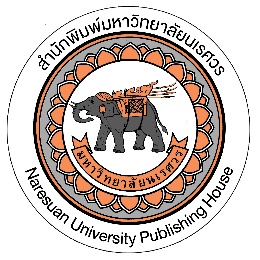 ทำที่………………..…………………..…………...…......…								วันที่………..…เดือน………..…….…พ.ศ……….......….	โดยหนังสือฉบับนี้ ข้าพเจ้าชื่อ – สกุล ..................................................................................................................................ตำแหน่งทางวิชาการ (ถ้ามี)     ระดับ     ศาสตราจารย์      รองศาสตราจารย์     ผู้ช่วยศาสตราจารย์ สังกัดภาควิชา...............................................................................คณะ/วิทยาลัย.................................................................................... โทรศัพท์ (ที่ทำงาน) .....................................................................(มือถือ)...............................................................................................E-mail address..............................................................................................................................................................................อยู่บ้านเลขที่……………….…..…….ตรอก/ซอย………………..…………….…………..ตำบล………………..………………………….….………...อำเภอ……………………..……………จังหวัด……….………………….………………..……..ซึ่งเป็นผู้สร้างสรรค์ผลงานร่วม ในผลงาน เรื่อง ภาษาไทย ……………….........................................................................................................................................................................................................................................................................................................................................................................ภาษาอังกฤษ/ภาษาอื่น (ถ้ามี).............................................................................................................................................................................................................................................................................................................................................................ขอทำหนังสือฉบับนี้ขึ้นไว้เพื่อเป็นหลักฐานยืนยันว่า ข้าพเจ้าได้รับทราบและยินยอมให้...............……….………                ...............……………………………….…ซึ่งเป็นผู้สร้างสรรค์ผลงานหลัก เป็นผู้มีอำนาจในการทำนิติกรรม/สัญญาในการนำเอกสารสิ่งพิมพ์ทางวิชาการดังกล่าว มาเสนอจัดพิมพ์กับมหาวิทยาลัยนเรศวร โดยข้าพเจ้ามีส่วนร่วมในการสร้างสรรค์ผลงานนี้..................เปอร์เซ็นต์ (...................................................................)	การดำเนินการใดๆ ที่................…………………………………………….…………….………ได้กระทำไปภายในขอบเขตอำนาจหนังสือยินยอมฉบับนี้ ให้มีผลผูกพันข้าพเจ้าเสมือนข้าพเจ้าได้กระทำร่วมกัน	เพื่อเป็นหลักฐานในการนี้  ข้าพเจ้าจึงได้ลงลายมือไว้เป็นสำคัญต่อหน้าพยาน					ลงชื่อ…………………………………….………………ผู้ให้ความยินยอม					        (………………………………………………….)					ลงชื่อ…………………………………….………………พยาน*					        (………………………………………………….)					ลงชื่อ…………………………………….………………พยาน*					        (………………………………………………….)*หมายเหตุ กรุณาแนบสำเนาบัตรประชาชนของพยานพร้อมสำเนาถูกต้อง คนละ 1 ฉบับ